Α3 2021-2022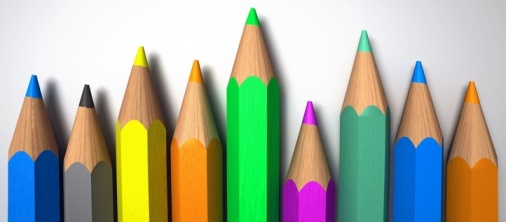 ΗΜΕΡΕΣ/ΩΡΕΣΔΕΥΤΕΡΑΤΡΙΤΗΤΕΤΑΡΤΗΠΕΜΠΤΗΠΑΡΑΣΚΕΥΗ1ηΚείμεναΓαλλικά/ΓερμανικάΙστορίαΙστορίαΑρχαία2ηΚείμεναΟδύσσειαΟδύσσειαΘρησκευτικάΜαθηματικά 3ηΠληροφορική/Οικ. ΟικονομίαΒιολογίαΜαθηματικάΓαλλικάΓερμανικάΠληροφορική/Τεχνολογία4ηΠληροφορική/ΤεχνολογίαΓλώσσαΓυμναστικήΠληροφορική/Οικ. ΟικονομίαΚαλλιτεχνικά5ηΘρησκευτικάΜαθηματικάΓλώσσαΜαθηματικάΑγγλικά6ηΑρχαίαΜουσικήΓλώσσαΓυμναστικήΔεξιότητες7η-Γεωγραφία-Αγγλικά-